Уважаемые родители!           Вы, безусловно, — самый близкий и значимый для ребенка человек.Вы стремитесь быть успешным родителем. Вы испытываете тревогу и беспокойство за будущее и настоящее своего ребенка. Это - здоровые эмоции, они заставляют действовать, своевременно прояснять то, что Вас беспокоит. Идет необъявленная война наркомафии против наших детей. Сегодня вашему ребенку могут предложить наркотики в школе, в институте, во дворе и на дискотеке. Вокруг слишком много наркотиков, чтобы успокаивать себя соображениями вроде:  «С моим ребенком такого случиться не может». Помните! Чем раньше                 Вы заметите неладное, тем легче будет справиться с бедой. Участие в социально-психологическом исследовании поможет Вам снять необоснованные подозрения в употреблении наркотиков, выявить скрытые тенденции нарушений поведения. Тестирование может дать шанс предотвратить развитие наркотической зависимости на ранней стадии употребления наркотиков.         Нужно ли тестирование Вам, Вашей семье? Да – если опасаетесь, что ваш ребенок начал употреблять наркотики. Вы можете заподозрить потребление Вашим ребенком наркотиков, если замечаете, что его поведение меняется: 1. утрата старых друзей, отказ познакомить Вас с новыми; 2. сужение круга интересов, потеря интереса к бывшим увлечениям, хобби и пр.; 3. нарушение памяти, неспособность логически мыслить, резкое снижение успеваемости; 4. резкие перемены в характере, чрезмерная эмоциональность, не обусловленная реальной обстановкой. Настроение колеблется: от безудержного веселья до депрессии; 5. непривычная раздражительность и агрессия; 6. замкнутость: ребенка перестают интересовать события в семье, в классе; 7. сокрытие от Вас мест, которые он посещает, того, с кем и чем планирует заниматься, и пр.;  8. телефонные разговоры (особенно ―зашифрованные‖) с незнакомыми лицами; 9. стремление все закрыть на ключ: комнату, ящики стола, шкатулки и пр.; 10. нарушение сна: бессонница или настолько крепкий сон, что не представляется никакой возможности его разбудить или сделать это намного труднее, чем было раньше; 11. необъяснимое повышение аппетита или, наоборот, беспричинная потеря его, частые простудные заболевания; 12. долгое (вплоть до нескольких суток) отсутствие дома; 13. нарушение речи, походки и координации движений при отсутствии запаха алкоголя изо рта; 14. специфический запах от одежды (например, смесь хвои с табаком); 15. незнакомые таблетки, порошки и пр. (не из домашней аптечки) в комнате, среди личных вещей; 16. неожиданное покраснение глаз, зрачки неестественно сужены или расширены, коричневый налет на языке; 17. необъяснимые ―потери» денег и пропажа вещей из дома.         При наличии у вашего ребенка трех-четырех приведенных признаков уже достаточно,  чтобы заподозрить у него употребление каких-либо ПАВ. На этом основании вы можете сами проявить инициативу – предложить ребенку участвовать в программе психологического и медицинского тестирования. Не стесняйтесь этого – любая профилактика в ваших интересах!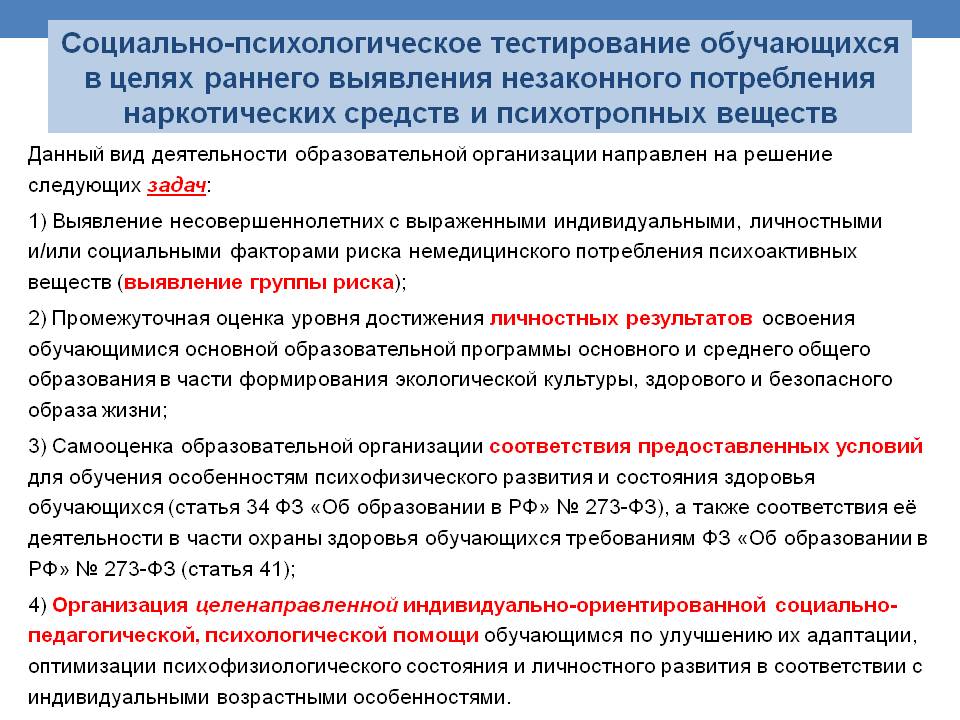 